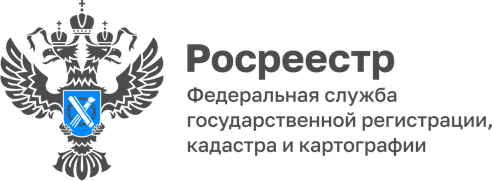 ПРЕСС-РЕЛИЗ07.10.2022К вопросу о предложенных Росреестром мерах повышения эффективности использования земли Росреестр представил для публичного обсуждения проект федерального закона «О внесении изменений в отдельные законодательные акты Российской Федерации» и проект федерального закона «О внесении изменений в Кодекс Российской Федерации об административных правонарушениях». Документы разработаны в рамках реализации государственной программы Российской Федерации «Национальная система пространственных данных».Руководитель Управления Росреестра по Алтайскому краю Юрий Калашников так прокомментировал  предложенные законодательные инициативы: «Сегодня Правительство Алтайского края и Управлением Росреестра Алтайского края работают в рамках утвержденной «дорожной карты» по наполнению Единого государственного реестра недвижимости (ЕГРН) необходимыми сведениями. Нами ведется серьезная работа по выявлению правообладателей ранее учтенных объектов недвижимости, но задача создания дополнительных инструментов для снижения количества объектов без прав остается актуальной. Предложенный законопроект способен стать таким  инструментом, т.к. он направлен на совершенствование института государственной регистрации прав на построенные объекты капитального строительства и повышение эффективности использования земли. Уверен, его внедрение не только увеличит степень  защиты прав граждан, но и устранит ряд пробелов действующего законодательства, в том числе в части добавления конкретики в понятия и сроки».В свою очередь  руководитель филиала СРО Ассоциация «Объединение кадастровых инженеров (ОКИС) по Алтайскому краю и Республике Алтай», доцент кафедры землеустройства и кадастра Аграрного университета Евгений Тихонов отметил вносимые поправки в части его сферы работ: «Инициативу Росреестра о возможности подачи заявлений кадастровыми инженерами от имени заявителей в рамках работ по договору подряда на кадастровые работы без нотариальной доверенности поддерживаем полностью и считаем данную норму необходимой для дальнейшего развития электронных услуг». «Действительно, в Алтайском крае до сих пор актуальным остается вопрос подачи документов юридическими лицами в электронном виде», - добавляет заместитель руководителя Управления по Алтайскому краю Елена Бандурова. – «В настоящее время такая обязанность есть только у органов самоуправления и государственной власти. Законопроект обязует представлять заявления о государственном кадастровом учете и/или государственной регистрации прав и прилагаемые к ним документы исключительно в электронном виде. Учитывая курс на информатизацию, считаю этот пункт законопроекта крайне важным, а его утверждение способным снизить сроки предоставления государственных услуг и значительно повысить их качество».Об Управлении Росреестра по Алтайскому краюУправление Федеральной службы государственной регистрации, кадастра и картографии по Алтайскому краю (Управление Росреестра по Алтайскому краю) является территориальным органом Федеральной службы государственной регистрации, кадастра и картографии (Росреестр), осуществляющим функции по государственной регистрации прав на недвижимое имущество и сделок с ним, по оказанию государственных услуг в сфере осуществления государственного кадастрового учета недвижимого имущества, землеустройства, государственного мониторинга земель, государственной кадастровой оценке, геодезии и картографии. Выполняет функции по организации единой системы государственного кадастрового учета и государственной регистрации прав на недвижимое имущество, инфраструктуры пространственных данных РФ. Ведомство осуществляет федеральный государственный надзор в области геодезии и картографии, государственный земельный надзор, государственный надзор за деятельностью саморегулируемых организаций кадастровых инженеров, оценщиков и арбитражных управляющих. Подведомственное учреждение Управления - филиал ФГБУ «ФКП Росреестра» по Алтайскому краю. Руководитель Управления, главный регистратор Алтайского края - Юрий Викторович Калашников.Контакты для СМИПресс-служба Управления Росреестра по Алтайскому краюРыбальченко Елена +7 (3852) 29 17 33Корниенко Оксана +7 (3852) 29 17 4422press_rosreestr@mail.ruwww.rosreestr.ru656002, Барнаул, ул. Советская, д. 16